MINISTÉRIO DA EDUCAÇÃO UNIVERSIDADE FEDERAL DE PELOTAS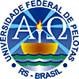 PRÓ-REITORIA DE ENSINO UNIDADE  IFM	SOLICITAÇÃO DE QUEBRA DE PRÉ-REQUISITOATENÇÃO: ANEXAR, OBRIGATORIAMENTE, HISTÓRICO E INTEGRALIZAÇÃO CURRICULARDiscente:		Matrícula:	Curso: Matemática Noturno	e-mail:		Telefone: (    )	Solicito a quebra do pré-requisito do seguinte componente curricular:Código:		Nome:	Que possui como pré-requisito o(s) componenente(s):Código(s):	 Nome(s):  	 Razões:( )  Sou formando neste período	( ) não sou formando neste períodoNúmero de disciplinas (obrigatórias + optativas) para conclusão do curso: 	Tempo de Minoração no Curso se a solicitação for atendida: 	JUSTIFICATIVA